Guías de aprendizaje de la semana del 31 al 4 de septiembre del 2020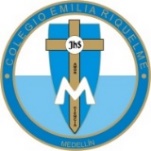 Grado Primero.LENGUA CASTELLANALUNES: Clase por Zoom (El Adjetivo sustantivo, tener listo el cuaderno y cartuchera).MARTES: Realiza en casita la página 13 de la cartilla de ortografía MIÉRCOLES: Repasa en casita la lectura “El gigante egoísta” de la página 17 del libro lectura escritura 1.JUEVES: Clase por Zoom página 16 del libro lectura y escritura 1.MATEMÁTICASLUNES: Realiza en casita la página 132 del libro saberes lectura de números hasta 999.MARTES: Clase por Zoom (página del libro 134 y dictado de números).MIÉRCOLES: Clase por Zoom el tema de <, >, = de la página del libro saberes 135. JUEVES: Realiza en casita la página 21 de la cartilla de matemáticas.VIERNES: Clase por Zoom la página 22 y 23 de la cartilla de matemáticas. RELIGIÓN LUNES: Este día será de reflexión, con nuestros acudientes leeremos en la biblia “La parábola los talentos” (Mateo 25:14-30)MIÉRCOLES: Clase por Zoom (página 66 y 67 leer, 68 y 69 hacer del libro de religión).CIENCIAS SOCIALES  LUNES: En casita dialogaremos acerca de los derechos y deberes con nuestros acudientes de familia.  MIÉRCOLES: Continuación del tema anterior acerca del diálogo de derechos y deberes; pensarás si fueras presidenta que campaña electoral realizarías para hacer respetar los derechos, puedes utilizar hojas de block, hojas iris, cartulina o en el cuaderno.JUEVES: Clase por Zoom (El barrio y sus clases). CIENCIAS NATURALESMARTES: Escucharemos en casita sonidos de la naturaleza con el siguiente link https://youtu.be/SrydkUYUoYo sonidos de la naturaleza y música relajante “live your dream”. Estar cómoda y en un espacio de la casa tranquilo. JUEVES: En casita tomaremos conciencia de cuidar nuestro ambiente como la energía y recordaremos un video visto anteriormente https://youtu.be/ZESUeD9rkvs “Kusi aprende a cuidar la electricidad”.VIERNES:  Clase por Zoom (Proyecto transversal de medio ambiente, el agua).URBANIDAD JUEVES: Clase por Zoom (página 64 del libro lectura y escritura 1, “El concierto de los animales”).ÉTICA Y ARTISTICA VIERNES: Clase por Zoom (“La cara de la luna”) para esto necesitaremos la cartilla de lectura y escritura 1, en la página 51, un dibujo de la luna en una hoja de block como lo quieran hacer sin pintar, plastilina de colores, color gris, sacapuntas, marcadores, colores y colbón.